Want To Help Adopt-A-Spot?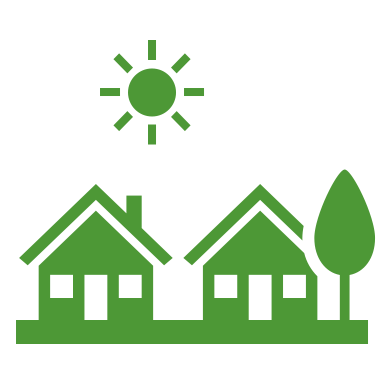 Help keep our campus clean and litter free by joining our Adopt-A-Spot Campaign!Sign up hereName GradeEmail Address